Programme  2013 (projet)Confrérie de la Chaîne des RôtisseursBailliage du Grand-Duché de Luxembourg22.02   Assemblée Générale28.04  Dîner aux Asperges chez nos confrères allemands du Bailliage Pfalz-Saar-Mosel15.06  Solstice d’été28.09  Promenade et Dîner Amical Octobre  Déjeuner amical avecnos confrères des Bailliages d’Alsace30.11 Dîner de Fin d’Année         Confrérie de la Chaîne des Rôtisseurs a.s.b.l.         14, op der Heed           L-1747 Luxembourg         www.chaine.lu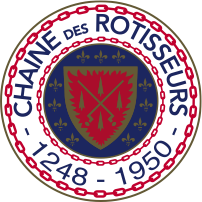 La Confrérie de la Chaîne des Rôtisseurs a.s.b.l.Bailliage du Grand-Duché de Luxembourga le grand plaisir de vous inviter à son Assemblée Générale 2012au Grand Hôtel Cravat à Luxembourg Vendredi, le 22 février 2013 à 19.00 hrs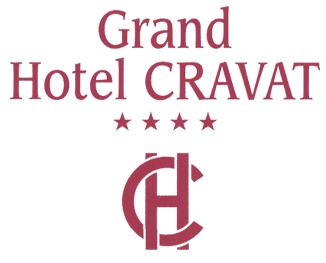 Tenue de ville & Ruban SautoirAssemblée Générale Ordinaire 2012ORDRE DU JOUR Allocution du Bailli-DéléguéRapport du Chancelier (délibération / décharge)Rapport de l’ArgentierRapport des Commissaires aux comptesDélibération sur les comptes / déchargeDécharge du Conseil d’AdministrationÉlection des Commissaires aux comptesAdoption du/des nouveau(x) Chargé(s) de missionsPrésentation des activités 2013DiversL’Apéritif sera servi vers  hrset le Dîner Amical vers  hrs.    Francis Sandt                                    Claude Linster    Bailli-Délégué                           Conseiller gastronomiqueApéritif offert par la Famille Cravat*****************Dîner Amical  *****************Pâté au riesling maison*****************Choucroute garnie
*****************Aeppelklatz (pommes fruit enrobée de pâte, crème anglaise)*****************Café mignardises*****************Boissons non comprisesLe Dîner Amical est à un prix préférentiel de 30 € et les non-membres sont les bienvenus moyennant paiement de 60 €.          Merci de bien vouloir nous renvoyer la fiche d’inscription par fax au       76 90 88 ou par courrier le  au plus tard.Grand Hôtel Cravat Luxembourg	Tél : (+352) 22 19 7529, Bd. Franklin D. Roosevelt	L–2450 Luxembourg